25th Sunday After Pentecost                                                                                                                                                                                                                                                            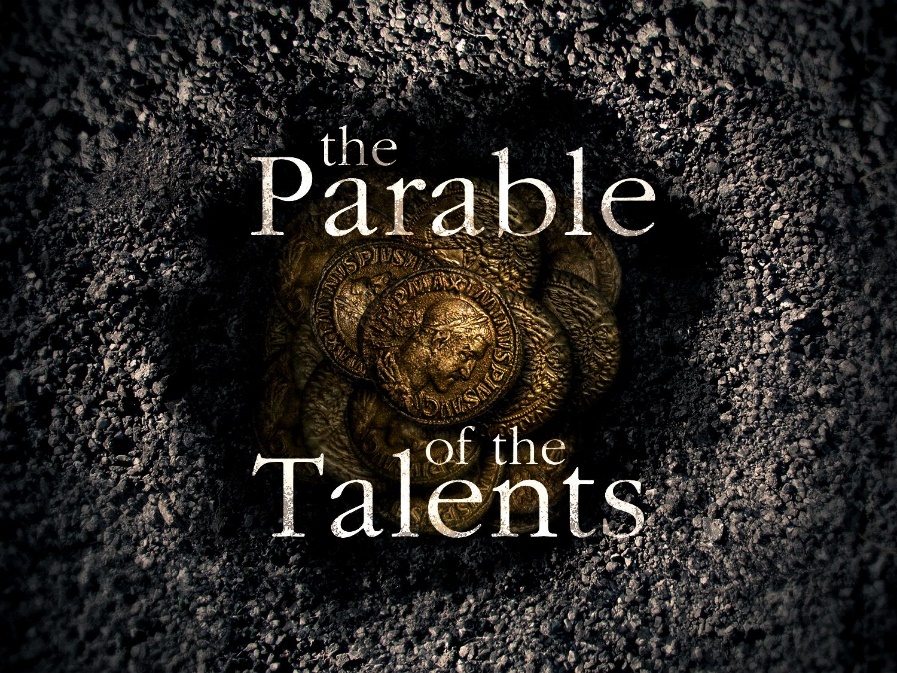 10 A. M. Worship for Sunday, November 19, 2023First Memorial Presbyterian Church of Dover, New JerseyGathering and Focusing during Prelude:          - Rachel Persenaire                        Thank you for choosing to worship our Lord and Savior Jesus Christ with us today!*We invite you to stand if you are able for those portions of the liturgy marked with an asterisk.xxSung Approach to Worshiping Our God:           - Rachel Persenaire                               All:  CHORUS:  He who began a good work in you,               He who began a good work in you will be faithful to complete it                        He’ll be faithful to complete it,               He who started the work will be faithful to complete it in you.               VERSE:  If the struggle you’re facing                is slowly replacing your hope with despair,               Or the process is long, and you’re losing your song in the night.               You can be sure that the Lord has his hand on you,                safe and secure, He will never abandon you,                you are his treasure, and he finds his pleasure in you.                (repeat chorus)          - Words and Music by John Mohr, © 1987, 1995;  by Johnathan Mark Music/ASCAP.      (administered by Gaither Copyright management)  All rights reserved.     Permission for use granted by Christian Copyright Licensing Inc., license #970294     Found in RENEW!  SONGS & HYMNS for BLENDED WORSHP, Hymn No. 134.Opening Words:                                                     - Rachel Persenaire                        Rachel:  Clothe yourself with faith and love;                             - 1st Thessalonians 5:88                be confident in your salvation in Christ Jesus.        All:  The Lord is with us!  Let us worship God.                                         - The Opening Words (above) are as found on pages 248. of Feasting On the Word, Liturgies for Year A, vol.2.   © 2013, by WESTMINSTER JOHN KNOX PRESS, Louisville, KY.  All rights reserved.  Used with the permission.Call to Confession:Alan:  (Precious Saints,) God has not destined us for wrath,            but for salvation in Jesus, who died for us.           Confident in God’s mercies, let us confess our sin…Corporate Prayer of Confession:Alan:  (Join your hearts with mine as I pray…)            Almighty God, you have shown us the ways of justice            and nurtured us with love.            Even so, we have not lived according to your will.            When we are oppressed or unjustly accused,            we cling to fear and forget to trust in your deliverance.            When we are giddy with power and abuse the rights of others,             we hold tight to our privilege and forget your laws.            Have mercy on us, Lord,             for we are weak and prone to disobedience.            Hear our confession, and respond to us with kindness,            that we might turn to you again, walk in the light,            and live in equity and peace; through Jesus Christ we pray.      All:  Amen…(We pause here for a few moments of silent, personal confession…)Assurance of Pardon:Alan:  Children of light, because we belong to our Lord Jesus Christ,             we need not fear—for he lived for us, he died for us,             he was raised for us and (he) prays for us.            Believe the promise of your baptism:            In Jesus Christ WE ARE FORGIVEN.    All:  (Thanks be to God!  Amen.)- The Call to Confession, Prayer of Confession and Assurance of Pardon (above) are as found on pages 248 & 249.   of Feasting On the Word, Liturgies for Year A, vol.2.   © 2013, by WESTMINSTER JOHN KNOX PRESS, Louisville, KY.  All rights reserved.  Used with the permission.*Hymn of Praise No. 383:                                                                  – Ray Palmer, 1830“My Faith Looks Up to Thee”*A Historic Confession of Faith:  All:  I BELIEVE IN GOD, the Father almighty,              creator of heaven and earth.          I BELIEVE IN JESUS CHRIST, God’s only Son, our Lord,             who was conceived by the Holy Spirit, born of the Virgin Mary,                 suffered under Pontius Pilate, was crucified, died,                    and was buried; he descended to the dead.          On the third day he rose again;             He ascended into heaven,                 he is seated at the right hand of the Father,                   and he will come to judge the living and the dead.          I BELIEVE IN THE HOLY SPIRIT, the holy catholic Church,             The communion of saints, the forgiveness of sins,                The resurrection of the body, and the life everlasting.  Amen.- THE APOSTLES’ CREED (Ecumenical Translation)*Celebrating the Peace Jesus Came to Bring: - Rev. Alan R. Schaefer                              Alan:  Christians in the United States are belittled for our faith                by people as close as next door.  All:  Christians around the world are imprisoned, or killed,               by people of other faiths, and by people with no faith.          Alan:  Yet God calls us from east and west, and from north and south,               to sit at his table in ‘the Kingdom of Heaven.’   All:  God calls us here and now to share in the feast of love                which offers us peace with God and with each other.  Alan:  Without moving from where you now stand,                please take the next few moments to share a warm greeting               and a sincere sign of God’s peace with those around you.Choral Anthem:   “Now Thank We All Our God”                   - RinkartChildren’s Message:                                               - Megan QuinonesSung Prayer for Illumination:                                                             - Philip P. BlissSing them over again to me, Wonderful words of Life;   Let me more of their beauty see,    Wonderful words of Live.   Words of life and beauty, Teach me faith and duty…       Refrain:  Beautiful words, wonderful words,                           Wonderful words of  Life.  (repeat)Christ, the blessed One, gives to all, Wonderful words of Life;        Sinner, listen to the loving call,         Wonderful words of life.        All so freely given, Wooing us to heaven—                                                         (Refrain w/repeat)Sweetly echo the gospel call, Wonderful words of Life;    Offer pardon and peace to all,     Wonderful words of Life.    Jesus, only Savior, Sanctify forever.                                                    (Refrain w/repeat)   - Words & Music by Philip P. Bliss—Now in the public domain.  Hymn No 406 in THE CELEBRATION HYMNALScripture Lesson:                                                     - Megan Quinones                                The Gospel According to Matthew                                                                                Chapter 25:  verses 14 thru 27Hear what the Spirit is saying to the Church…                                     - Revelation 2:7  14 For it is as if a man, going on a journey, summoned his slaves         and entrusted his property to them;15        to one he gave five talents, to another two, to another one,        to each according to his ability.        Then he went away.16 The one who had received the five talents went off at once        and traded with them and made five more talents.17 In the same way,         the one who had the two talents made two more talents.18 But the one who had received the one talent         went off and dug a hole in the ground and hid his master’s money.19 After a long time the master of those slaves        came and settled accounts with them.20 Then the one who had received the five talents came forward,         bringing five more talents, saying,          ‘Master, you handed over to me five talents;          see, I have made five more talents.21 His master said to him, ‘Well done, good and trustworthy slave;          you have been trustworthy in a few things,         I will put you in charge of many things;          enter into the joy of your master.’22 And the one with the two talents also came forward, saying,         ‘Master, you handed over to me two talents;          see, I have made two more talents.’23 His master said to him, ‘Well done, good and trustworthy slave;        you have been trustworthy in a few things,        I will put you in charge of many things;        enter into the joy of your master.’24 Then the one who had received the one talent also came forward,         saying, ‘Master, I knew that you were a harsh man,         reaping where you did not sow,         and gathering where you did not scatter seed;25        so I was afraid, and I went and hid your talent in the ground.        Here you have what is yours.’26 But his master replied, ‘You wicked and lazy slave!        You knew, did you, that I reap where I did not sow,         and gather where I did not scatter?27 Then you ought to have invested my money with the bankers,         and on my return I would have received what was my own         with interest.                                                                                                                                                                               - THE NEW REVISED STANDARD VERSION (of the Bible-a translation)© 1989 by the Division of Christian Education of the National Council of the Churches of Christ in the U. S. A.  All rights reserved.  Megan:  This is the Word of the Lord…        All:  Thanks be to God!Adult Message:                                                  - Rev. Alan R. Schaefer                              “Enter Into the Joy of Your Master!”Text:  Matthew 25: 23 — His master said to him, ‘Well done, good                 and trustworthy slave; you have been trustworthy in a few                 things, I will put you in charge of many things;                enter into the joy of your master.’Call for the Offering and Prayer of Dedication:Alan: We are grateful to have you with us as we worship together             on this twenty-fifth Sunday after Pentecost;             and we hope you will be stewardship partners with us              in our ministry as you have been partners with us in our worship,             whether here, in our sanctuary,              or somewhere safe or convenient to you on your computer.         If you worshiped with us on your computer, and are able              and willing, please consider mailing an offering to our church               office this week @ 51 West Blackwell Street, Dover NJ  07801.          Invitation to the offering:          God has entrusted us with a variety of gifts;               let us return to the Lord a generous measure of our bounty              with thanksgiving and praise.          Let us pray…            For all that you are and all that you do,               we give you thanks, our Creator, Redeemer, and Sustainer.          We wait in hope for the coming of your realm               and offer these gifts to further your kingdom on earth;               in Jesus’ name.All:  Amen.- The Invitation to the Offering & Prayer of Dedication (as above) are as found on page 251   of Feasting On the Word, Liturgies for Year A, vol.2.   © 2013, by WESTMINSTER JOHN KNOX PRESS, Louisville, KY.  All rights reserved.  Used with the permission.Offertory:                                                                       - Rachel Persenaire                                        “Gratitude”                               - Lake/Bowe/HastingsJoys and Concerns:Prayers of and for the People and Lord’s Prayer:Alan:  …God of Grace,   All:  hear our prayer.Alan:  …God of Grace,   All:  hear our prayer.Alan:  …God of Grace,   All:  hear our prayer.Alan:  …God of Grace,   All:  hear our prayer.Alan:  …God of Grace,   All:  hear our prayer.Alan:  …God of Grace,   All:  hear our prayer.Alan:  …God of Grace,   All:  hear our prayer.Alan:  …God of Grace,   All:  hear our prayer.Alan:  …God of Grace,   All:  hear our prayer.Alan:  All this we pray with gratitude for your eternal love            and extravagant grace; in the name of Jesus Christ.  Amen.   All:  Our Father who art in heaven, hallowed be Thy name…- The Prayers of and for the People (as above) are as found on page 250   of Feasting On the Word, Liturgies for Year A, vol.2.   © 2013, by WESTMINSTER JOHN KNOX PRESS, Louisville, KY.  All rights reserved.  Used with the permission.*Hymn of Parting No. 391:                                          - Frances Ridley Havergal, 1874“Take My Life”*Charge and Benediction:Alan:  (I charge you…) to encourage one another                and build each other up,                faithfully working together for the kingdom of God,               as we await the day of Christ’s coming.           (And) May the God of creation                work wonders in you by the power of the Holy Spirit,                until we enter together the joy of our Master.          Amen?  All:  Amen.- The Charge & Benediction (above) are as found on pages 25 of Feasting On the Word, Liturgies for Year A, vol.2.   © 2013, by WESTMINSTER JOHN KNOX PRESS, Louisville, KY.  All rights reserved.  Used with the permission.Postlude:                                                                 - Rachel Persenaire_______________________________________________________________________________________________________________________________________Unless otherwise noted, most of the bulletin / liturgy is written by the Pastor, the Rev. Mr. Alan R. Schaefer, H. R.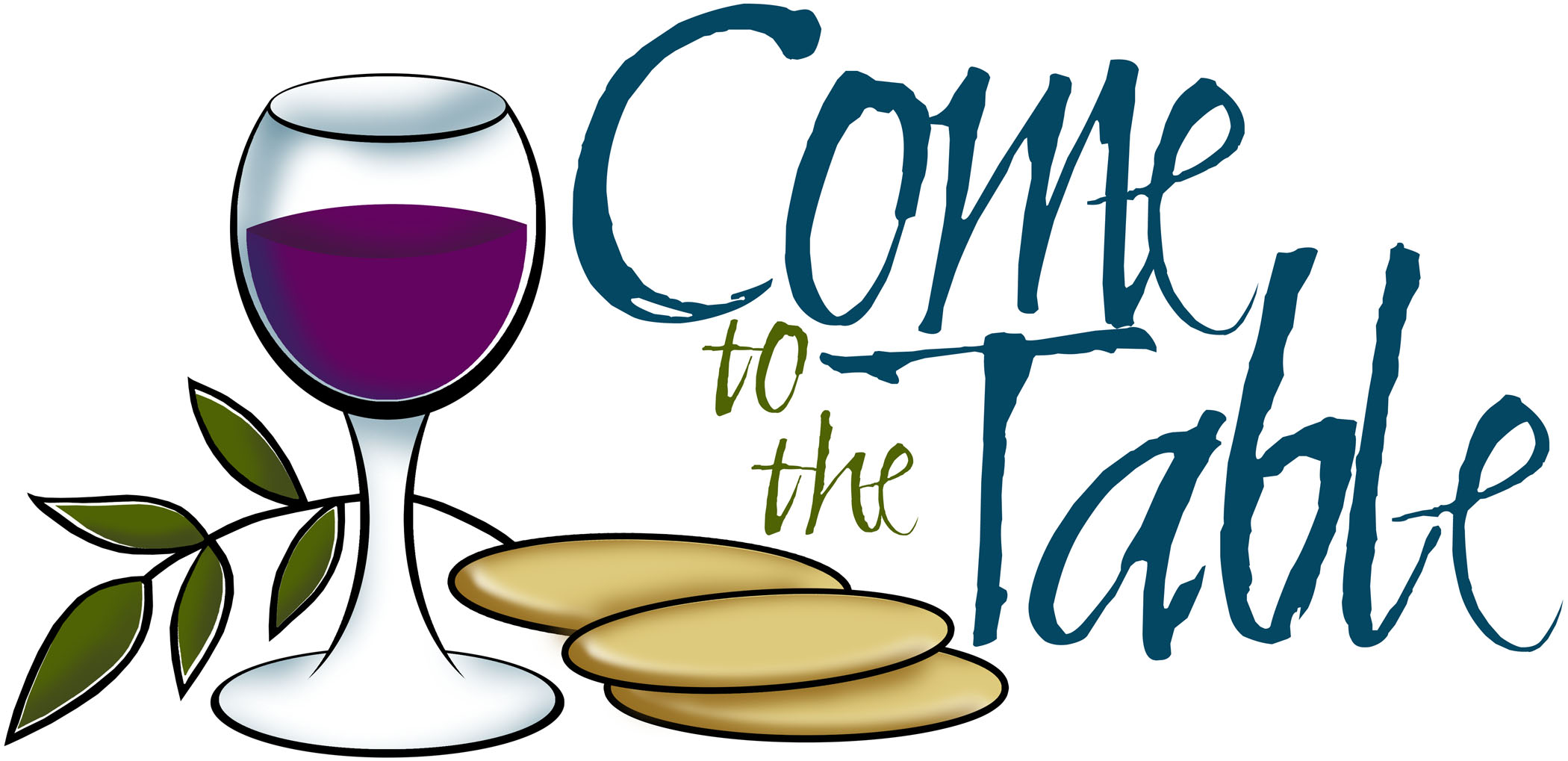 FIRST MEMORIAL PRESBYTERIAN CHURCH AND CONGREGATION51 West Blackwell Street, Dover, NJ   07801 A member congregation of Presbytery of the Highlands of New Jersey,The Synod of the Northeast, andThe General Assembly of the Presbyterian Church, U. S. A.